Здравствуйте, дети, здравствуйте взрослые! Сегодня я вам предлагаю порисовать на тему: «здоровье.»Для рисования нам понадобится:-лист бумаги-краски-цветные карандаши-банка с водой Предлагаю поговорить с ребенком о том, что такое правильное питание. Спросите у ребенка, что он любит есть больше всего? (пирожное, конфеты…)Расскажите ребенку о том, что очень важно употреблять в пищу продукты богатые витаминами. Витамины оказывают различное влияние на здоровье человека.-Витамин А очень важен для зрения и роста. Содержится в продуктах питания: свекла, дыня, морковь, чеснок, капуста, петрушка.-Витамин Способствует хорошей работе сердца. Содержится в продуктах питания: рис, изюм, рыба, яйца, бананы, горох, салат. -Витамин Д делает наши руки и ноги крепкими.  Рыбий жир, печень трески, говяжья печень, сливочное масло.-Витамин С укрепляет наш организм, делает человека неподверженным к простудам. Содержится в черной смородине, шиповник, апельсины, лимоны, лук, петрушка.Я предлагаю вам нарисовать полезные продукты, чтобы дети знали, что нужно кушать, чтобы не болеть и быть здоровыми.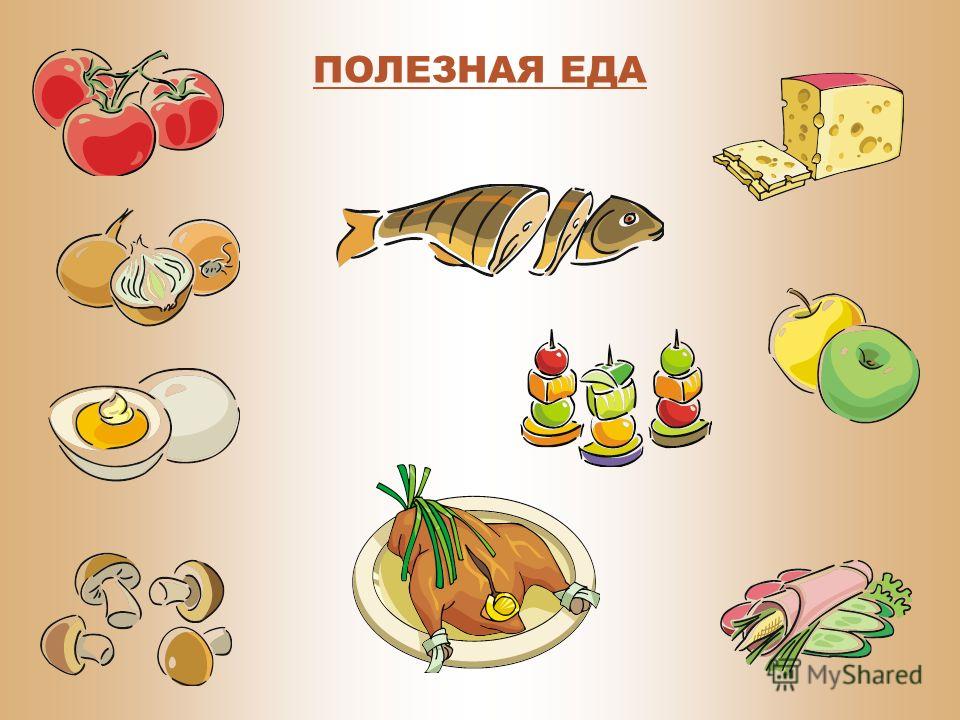 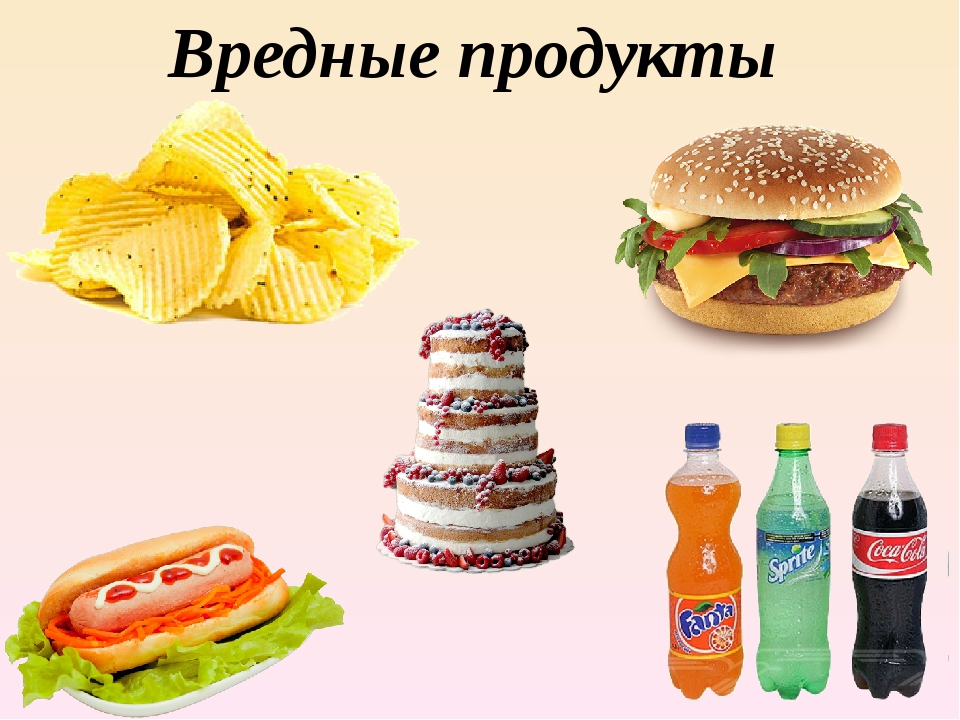 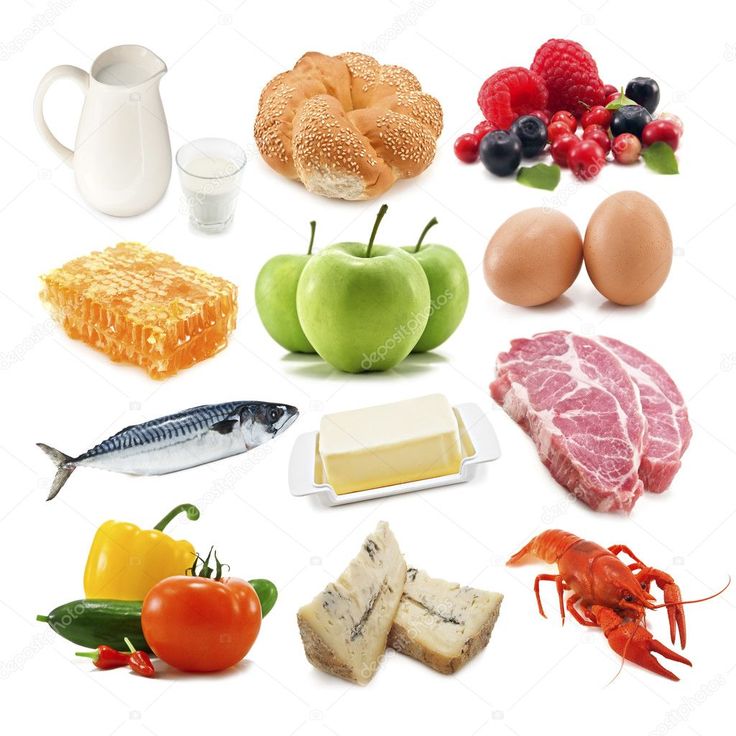 Желаю успехов!  Будьте здоровы!Ирина Юрьевна.